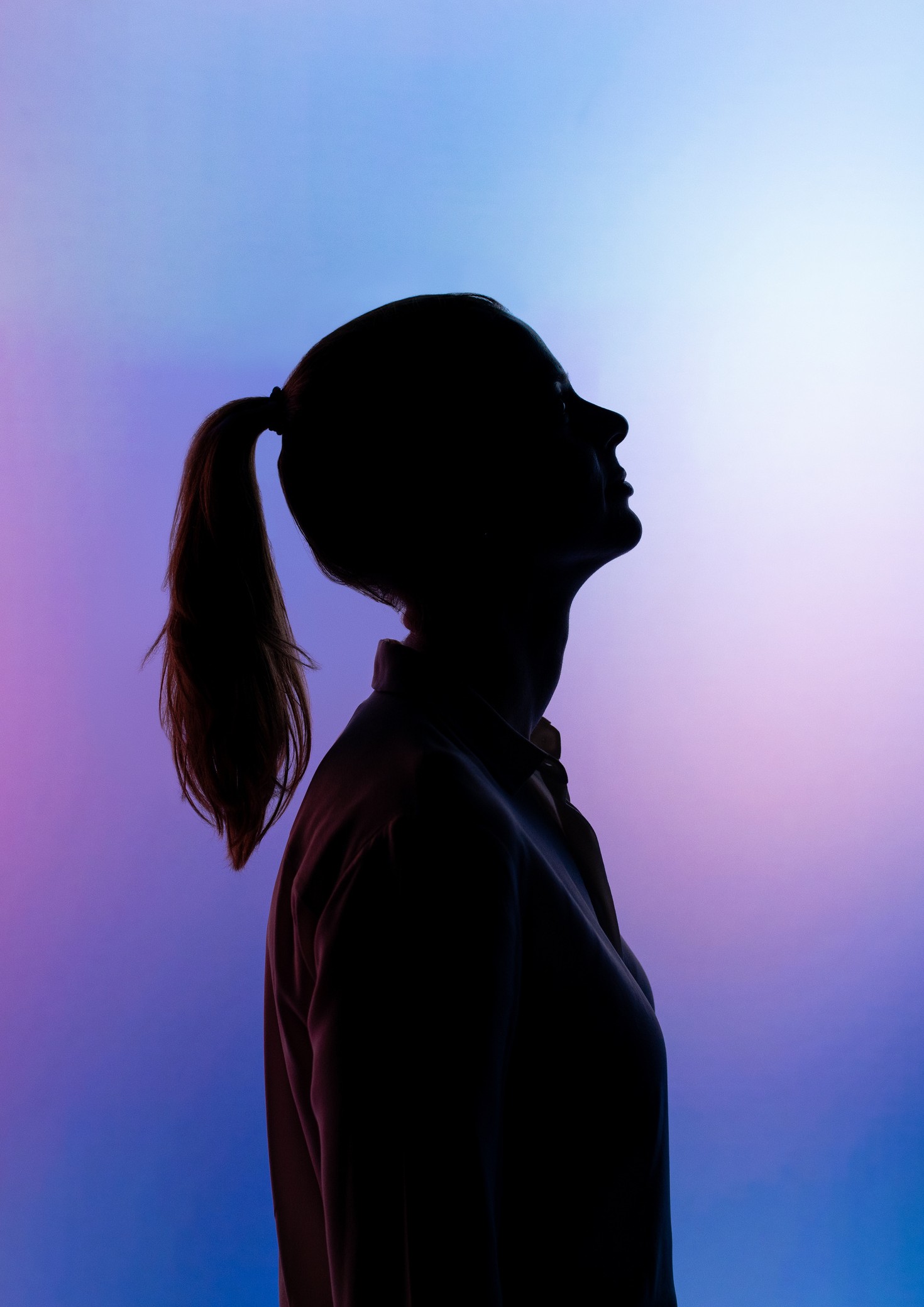 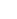 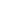 2022HOLA ENERO